Before theFederal Communications CommissionWashington, D.C. 20554ORDERAdopted:  April 26, 2019	Released:  April 29, 2019By the Deputy Chief, Consumer Policy Division, Consumer and Governmental Affairs Bureau:In this Order, we consider the complaint alleging that Twin City Capital, LLC d/b/a Small Business America (Twin City) changed Complainant’s telecommunications service provider without obtaining authorization and verification from Complainant in violation of the Commission’s rules.  We conclude that Twin City’s actions violated the Commission’s carrier change rules, and we therefore grant Complainant’s complaint.Section 258 of the Communications Act of 1934 (the Act), as amended, prohibits the practice of “slamming,” the submission or execution of an unauthorized change in a subscriber’s selection of a provider of telephone exchange service or telephone toll service.  The Commission’s implementing rules require, among other things, that a carrier receive individual subscriber consent before a carrier change may occur.  Specifically, a carrier must: (1) obtain the subscriber’s written or electronically signed authorization in a format that meets the requirements of Section 64.1130; (2) obtain confirmation from the subscriber via a toll-free number provided exclusively for the purpose of confirming orders electronically; or (3) utilize an appropriately qualified independent third party to verify the subscriber's order.  The Commission also has adopted rules to limit the liability of subscribers when a carrier change occurs, and to require carriers involved in slamming practices to compensate subscribers whose carriers were changed without authorization.  We received Complainant’s complaint alleging that Complainant’s telecommunications service provider had been changed without Complainant’s authorization.  Pursuant to Sections 1.719 and 64.1150 of our rules, we notified Twin City of the complaint.  Twin City responded, stating that it had obtained authorization from the Complainant through independent third-party verification (TPV).  However, Twin City failed to provide any proof of authorization, including a TPV recording.  The failure of Twin City to provide proof of verified authorization is presumed to be clear and convincing evidence of a violation.  Therefore, we find that Twin City’s actions resulted in a violation of our carrier change rules, and we discuss Twin City’s liability below.  Twin City must remove all charges incurred for service provided to Complainant for the first thirty days after the alleged unauthorized change in accordance with the Commission’s liability rules.  We have determined that Complainant is entitled to absolution for the charges incurred during the first thirty days after the unauthorized change occurred and that neither the Complainant’s authorized carrier nor Twin City may pursue any collection against Complainant for those charges.  Any charges imposed by Twin City on the Complainant for service provided after this 30-day period shall be paid by the Complainant to the authorized carrier at the rates the Complainant was paying the authorized carrier at the time of the unauthorized change of her telecommunications service provider.Accordingly, IT IS ORDERED that, pursuant to Section 258 of the Communications Act of 1934, as amended, 47 U.S.C. § 258, and Sections 0.141, 0.361, and 1.719 of the Commission’s rules, 47 CFR §§ 0.141, 0.361, 1.719, the complaint against Twin City, LLC d/b/a Small Business America IS GRANTED.IT IS FURTHER ORDERED that, pursuant to Section 64.1170(d) of the Commission’s rules, 47 CFR § 64.1170(d), Complainant is entitled to absolution for the charges incurred during the first thirty days after the unauthorized change occurred and that Twin City, LLC d/b/a Small Business America may not pursue any collection against Complainant for those charges.IT IS FURTHER ORDERED that this Order is effective upon release.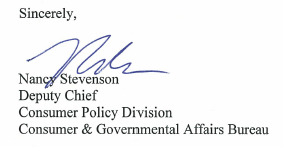 In the Matter ofTwin City Capital, LLC d/b/a Small Business AmericaComplaint Regarding Unauthorized Change ofSubscribers’ Telecommunications Carrier)))))))Complaint No.  2783434